6th Grade Art with Mrs.  McCarthy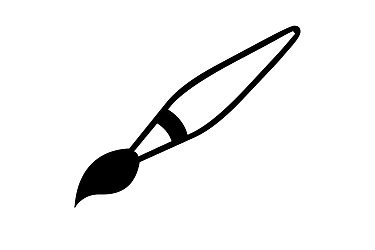 